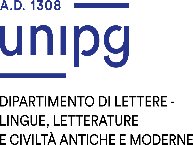 Scheda di rilevazione delle attività di Terza MissioneSi prega di inviare la scheda compilata alla Delegata alla Terza missione del Dipartimento: erminia.irace@unipg.it .Referente/iTematicaCampo d’azioneDescrizione dell’obiettivo di TMPartner istituzionale/iIndicatore(parametri su cui si misura l’efficacia dell’attività, ad esempio numero dei partecipanti, delle conferenze e simili)Risultati raggiunti e relativi riscontri (dettagliare le iniziative e relative date di svolgimento, specificando la documentazione posseduta a supporto delle medesime: locandine, elenchi firme partecipanti, numero contatti on line ecc.)